GUIA DIGITAL N° 2GUÍA ASIGNATURA : TALLER DE GEOMETRIA      CURSO: 8° BASICODOCENTE: ALEJANDRA CONTRERAS COBJETIVO DE LA CLASE: Caracterizar la circunferencia y el círculo como lugares geométricos.ACTIVIDADES: Querido estudiante en esta clase veremos los elementos principales de la circunferencia, la relación entre el diámetro y el radio , y la diferencia entre circulo y circunferencia.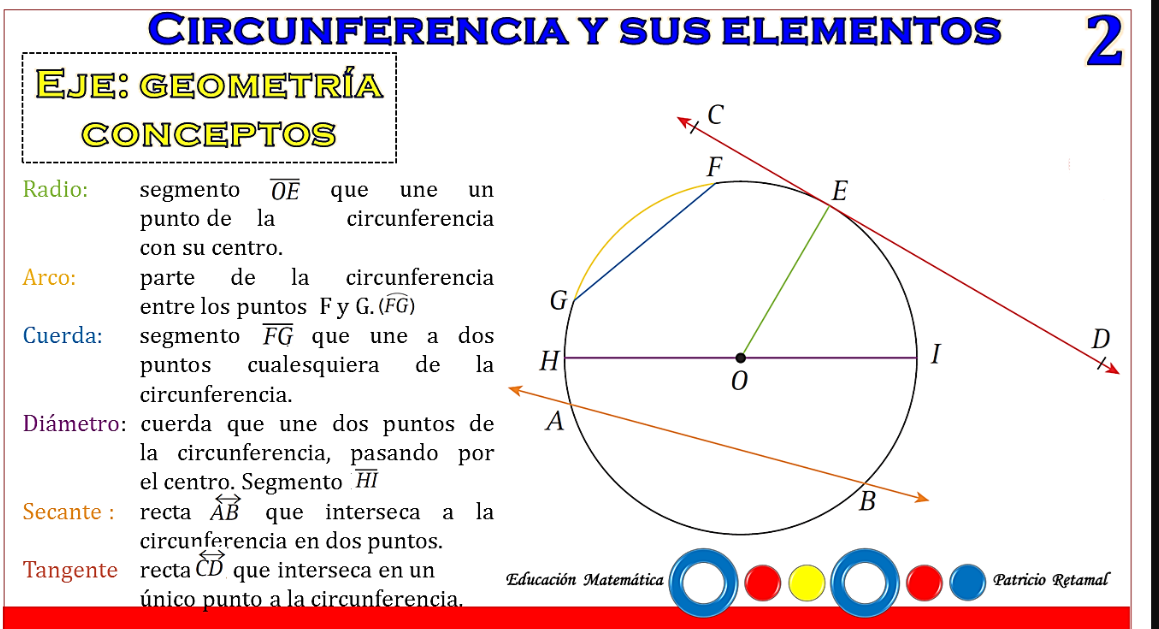 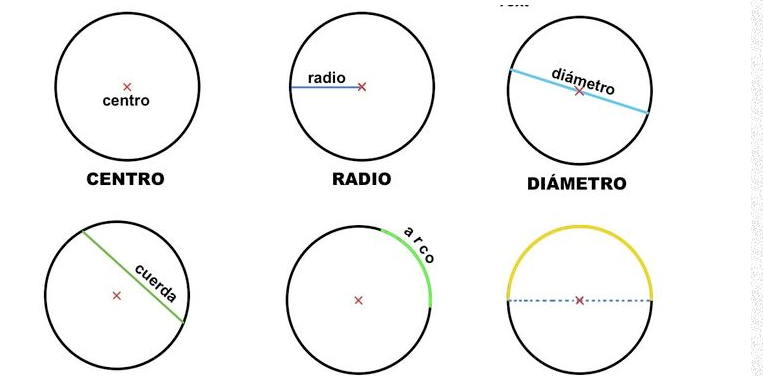 Para que conozcamos mas del contenido te invito a ingresar a este linkhttps://www.youtube.com/watch?v=Mco4xC2_BZQhttps://www.youtube.com/watch?v=6ASJLoOLV-A&t=2shttps://www.youtube.com/watch?v=u0qgs4NFv3Q